Attachment 1NO PROPOSAL REPLY FORMContract No.: GSS15161A-LAUNDRY 	Contract Title:	Laundry Supplies and EquipmentTo assist us in obtaining good competition on our Request for Proposals, we ask that each firm that has received a proposal, but does not wish to bid, state their reason(s) below and return in a clearly marked envelope displaying the contract number.  This information will not preclude receipt of future invitations unless you request removal from the Vendor's List by so indicating below, or do not return this form or bona fide proposal.Unfortunately, we must offer a "No Proposal" at this time because:	Attachment 2Contract No.: GSS15161A-LAUNDRY 	Contract Title:	Laundry Supplies and EquipmentDEADLINE TO RESPOND: September 22, 2015NON-COLLUSION STATEMENTThis is to certify that the undersigned Vendor has neither directly nor indirectly, entered into any agreement, participated in any collusion or otherwise taken any action in restraint of free competitive bidding in connection with this proposal, and further certifies that it is not a sub-contractor to another Vendor who also submitted a proposal as a primary Vendor in response to this solicitation submitted this date to the State of Delaware, Office of Management and Budget, Government Support Services.It is agreed by the undersigned Vendor that the signed delivery of this bid represents the Vendor’s acceptance of the terms and conditions of this solicitation including all specifications and special provisions.NOTE:  Signature of the authorized representative MUST be of an individual who legally may enter his/her organization into a formal contract with the State of Delaware, Office of Management and Budget, Government Support Services.COMPANY NAME ______________________________________________________________   (Check one)NAME OF AUTHORIZED REPRESENTATIVE 									SIGNATURE								TITLE					COMPANY ADDRESS												PHONE NUMBER						   FAX NUMBER				EMAIL ADDRESS	______________________________									STATE OF DELAWAREFEDERAL E.I. NUMBER    				   	LICENSE NUMBER_____________________________[The above table is for informational and statistical use only.]PURCHASE ORDERS SHOULD BE SENT TO:              (COMPANY NAME)												ADDRESS													CONTACT													PHONE NUMBER						   	FAX NUMBER  					EMAIL ADDRESS												AFFIRMATION:  Within the past five (5) years, has your firm, any affiliate, any predecessor company or entity, owner, Director, officer, partner or proprietor been the subject of a Federal, State, Local government suspension or debarment?YES 		  NO 		 if yes, please explain 							THIS PAGE SHALL BE SIGNED, NOTARIZED AND RETURNED FOR YOUR BID TO BE CONSIDEREDSWORN TO AND SUBSCRIBED BEFORE ME this ________ day of                                       ,    20 __________Notary Public							My commission expires 			City of 					County of 					State of 		Attachment 3Contract No.: GSS15161A-LAUNDRY Contract Title: Laundry Supplies & EquipmentEXCEPTIONS FORMProposals must include all exceptions to the specifications, terms or conditions contained in this RFP.  If the vendor is submitting the proposal without exceptions, please state so below.	By checking this box, the Vendor acknowledges that they take no exceptions to the specifications, terms or conditions found in this RFP.Note: Vendor may use additional pages as necessary, but the format shall be the same as provided above.Attachment 4Contract No.: GSS15161A-LAUNDRY Contract Title: Laundry Supplies & EquipmentCOMPANY PROFILE & CAPABILITIES FORMSuppliers are required to provide a reply to each question listed below. Your replies will aid the evaluation committee as part of the overall qualitative evaluation criteria of this Request for Proposal. Your responses should contain sufficient information about your company so evaluators have a clear understanding of your company’s background and capabilities. Failure to respond to any of these questions may result in your proposal to be rejected as non-responsive.Attachment 5Contract No.: GSS15161A-LAUNDRY Contract Title: Laundry Supplies & EquipmentCONFIDENTIALITY FORM	By checking this box, the Vendor acknowledges that they are not providing any information they declare to be confidential or proprietary for the purpose of production under 29 Del. C. ch. 100, Delaware Freedom of Information Act.Note: Vendor may use additional pages as necessary, but the format shall be the same as provided above.Attachment 6Contract No.: GSS15161A-LAUNDRY Contract Title: Laundry Supplies & EquipmentBUSINESS REFERENCES FORMList a minimum of three business references, including the following information:Business Name and Mailing addressContact Name and phone numberNumber of years doing business withType of work performedPlease do not list any State Employee as a business reference.  If you have held a State contract within the last 5 years, please provide a separate list the contract(s).State of Delaware personnel MAY NOT BE USED as references.Attachment 7SUBCONTRACTOR INFORMATION FORM             Use a separate form for each subcontractorAttachment 8Note:  A copy of the current Usage Report will be sent by electronic mail to the Awarded Vendor.Completed reports shall be saved in an Excel format, and submitted to the following email address: vendorusage@state.de.usAttachment 9Note:  A copy of the current 2nd Tier Usage Report will be sent by electronic mail to the Awarded VendorCompleted reports shall be saved in an Excel format, and submitted to the following email address: vendorusage@state.de.usAttachment 10State of DelawareOffice of Supplier DiversityCertification ApplicationThe most recent application can be downloaded from the following site:http://gss.omb.delaware.gov/osd/certify.shtmlSubmission of a completed Office of Supplier Diversity (OSD) application is optional and does not influence the outcome of any award decision. The minimum criteria for certification require the entity must be at least 51% owned and actively managed by a person or persons who are eligible: minorities, women, veterans, and/or service disabled veterans. Any one or all of these categories may apply to a 51% owner.     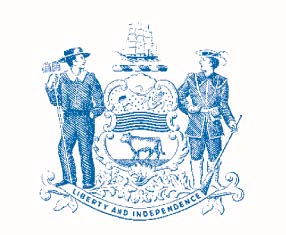 Complete application and mail, email or fax to:Office of Supplier Diversity (OSD)100 Enterprise Place, Suite 4Dover, DE 19904-8202Telephone: (302) 857-4554 Fax: (302) 677-7086 Email:  osd@state.de.usWeb site:  http://gss.omb.delaware.gov/osd/index.shtmlTHE OSD ADDRESS IS FOR OSD APPLICATIONS ONLY.  NO BID RESPONSE PACKAGES WILL BE ACCEPTED BY THE OSD.Attachment 11PERFORMANCE BOND							Bond Number:  ___________________KNOW ALL PERSONS BY THESE PRESENTS, that we, ______________________, as principal (“Principal”), and ______________________, a ______________________ corporation, legally authorized to do business in the State of Delaware, as surety (“Surety”), are held and firmly bound unto the State of Delaware (“Owner”) (Office of Management and Budget, Government Support Services), in the amount of One Hundred Forty-Nine Thousand ($149,000), to be paid to Owner, for which payment well and truly to be made, we do bind ourselves, our and each and every of our heirs, executors, administrations, successors and assigns, jointly and severally, for and in the whole, firmly by these presents.Sealed with our seals and dated this __________ day of ____________, 20__.NOW THE CONDITION OF THIS OBLIGATION IS SUCH, that if Principal, who has been awarded by Owner that certain contract known as Contract No. GSS15161A-LAUNDRY dated the 1st day of December 2015, (the “Contract”), which Contract is incorporated herein by reference, shall well and truly provide and furnish all materials, appliances and tools and perform all the work required under and pursuant to the terms and conditions of the Contract and the Contract Documents (as defined in the Contract) or any changes or modifications thereto made as therein provided, shall make good and reimburse Owner sufficient funds to pay the costs of completing the Contract that Owner may sustain by reason of any failure or default on the part of Principal, and shall also indemnify and save harmless Owner from all costs, damages and expenses arising out of or by reason of the performance of the Contract and for as long as provided by the Contract; then this obligation shall be void, otherwise to be and remain in full force and effect.Surety, for value received, hereby stipulates and agrees, if requested to do so by Owner, to fully perform and complete the work to be performed under the Contract pursuant to the terms, conditions and covenants thereof, if for any cause Principal fails or neglects to so fully perform and complete such work.Surety, for value received, for itself and its successors and assigns, hereby stipulates and agrees that the obligation of Surety and its bond shall be in no way impaired or affected by any extension of time, modification, omission, addition or change in or to the Contract or the work to be performed thereunder, or by any payment thereunder before the time required therein, or by any waiver of any provisions thereof, or by any assignment, subletting or other transfer thereof or of any work to be performed or any monies due or to become due thereunder; and Surety hereby waives notice of any and all such extensions, modifications, omissions, additions, changes, payments, waivers, assignments, subcontracts and transfers and hereby expressly stipulates and agrees that any and all things done and omitted to be done by and in relation to assignees, subcontractors, and other transferees shall have the same effect as to Surety as though done or omitted to be done by or in relation to Principal.Surety hereby stipulates and agrees that no modifications, omissions or additions in or to the terms of the Contract shall in any way whatsoever affect the obligation of Surety and its bond.Any proceeding, legal or equitable, under this Bond may be brought in any court of competent jurisdiction in the State of Delaware.  Notices to Surety or Contractor may be mailed or delivered to them at their respective addresses shown below.IN WITNESS WHEREOF, Principal and Surety have hereunto set their hand and seals, and such of them as are corporations have caused their corporate seal to be hereto affixed and these presents to be signed by their duly authorized officers, the day and year first above written.PRINCIPAL					Name:  						Witness or Attest:  Address:  												By:  						 (SEAL)Name:						Name:						Title:	(Corporate Seal)SURETY						Name:  						Witness or Attest:  Address:  												By:  						 (SEAL)Name:						Name:						Title:	(Corporate Seal)Attachment 12PROPOSAL REPLY REQUIREMENTSThe response should contain the following minimum information:A brief Cover Letter including an Applicant's experience, if any, providing similar services.  Vendor shall provide a detailed description of services to be provided, and shall respond to the Scope of Work identified. Failure to adequately describe the extent of their abilities may affect how the state evaluates and scores the vendor proposal.Include catalogs or links, if that is what is asked for.Vendors are encouraged to review the Evaluation criteria to see how the proposals will be scored and verify that the response has sufficient documentation to support each scoring criteria identified.One (1) complete, signed and notarized copy of the Non-Collusion Agreement (Attachment 2).  MUST HAVE ORIGINAL SIGNATURES AND NOTARY MARK – Form must be included.One (1) completed RFP Exception Form (Attachment 3) – please check box if no information – Form must be included.One (1) completed Profile and Capabilities Form (Attachment 4)One (1) completed Confidentiality Form (Attachment 5) – please check if no information is deemed confidential – Form must be included.One (1) completed Business Reference Form (Attachment 6) – please provide references other than State of Delaware contacts – Form must be included.One (1) complete and signed copy of the Subcontractor Information Form (Attachment 7) for each subcontractor – only provide if applicable.One (1) complete OSD Application (see link on Attachment 10) – optional, only provide if applicableThe items listed above provide the basis for evaluating each vendor’s proposal.  Failure to provide all appropriate information may deem the submitting vendor as “non-responsive” and exclude the vendor from further consideration.  If an item listed above is not applicable to your company or proposal, please make note in your submission package. PROPOSAL REPLY REQUIREMENTS (CONT’D)Vendors shall compile all documentation noted above, and all other documents as required in the Scope of Work, Appendix A, and shall provide in the following format(s):One (1) paper copy of the vendor proposal paperwork, including a separate Appendix C, Pricing Sheet.One (1) electronic copy of the vendor proposal in PDF format saved to CD or DVD media disk, or USB memory stick.  Appendix C, electronic price file, shall be included (as a separate file) in active excel format on the same electronic media.1.We do not wish to participate in the proposal process.2.We do not wish to bid under the terms and conditions of the Request for Proposal document.  Our objections are:3.We do not feel we can be competitive.4.We cannot submit a Proposal because of the marketing or franchising policies of the manufacturing company.5.We do not wish to sell to the State.  Our objections are:6.We do not sell the items/services on which Proposals are requested.7.Other:___________________________________________________________________FIRM NAMESIGNATUREWe wish to remain on the Vendor's List for these goods or services.We wish to be deleted from the Vendor's List for these goods or services.CorporationPartnershipIndividualCOMPANY CLASSIFICATIONS:  CERT. NO.: __________________Certification type(s)Circle all that applyCOMPANY CLASSIFICATIONS:  CERT. NO.: __________________Minority Business Enterprise (MBE)Yes 	NoCOMPANY CLASSIFICATIONS:  CERT. NO.: __________________Woman Business Enterprise (WBE)Yes 	NoCOMPANY CLASSIFICATIONS:  CERT. NO.: __________________Disadvantaged Business Enterprise (DBE)Yes 	NoCOMPANY CLASSIFICATIONS:  CERT. NO.: __________________Veteran Owned Business Enterprise (VOBE)Yes 	NoCOMPANY CLASSIFICATIONS:  CERT. NO.: __________________Service Disabled Veteran Owned Business Enterprise (SDVOBE)Yes 	NoParagraph # and page #Exceptions to Specifications, terms or conditionsProposed Alternative1.Provide a description of how your company will meet the delivery, pick up and disposal requirements outlined in the RFP.2.Provide a description of how your company will meet the packaging requirements outlined in the RFP3.Provide a description of how your company will manage and meet the service specifications outlined in the RFP including dispensing system obligations.Confidentiality and Proprietary Information1.  Contact Name & Title:  Business Name:  Address:  Email:  Phone # / Fax #:  Current Vendor (YES or NO):  Years Associated & Type of Work Performed:    2.  Contact Name & Title:  Business Name:  Address:  Email:  Phone # / Fax #:  Current Vendor (YES or NO):  Years Associated & Type of Work Performed:    3.  Contact Name & Title:  Business Name:  Address:  Email:  Phone # / Fax #:  Current Vendor (YES or NO):  Years Associated & Type of Work Performed:    PART I – STATEMENT BY PROPOSING VENDORPART I – STATEMENT BY PROPOSING VENDORPART I – STATEMENT BY PROPOSING VENDORPART I – STATEMENT BY PROPOSING VENDORPART I – STATEMENT BY PROPOSING VENDOR1.  CONTRACT NO.GSS15161A-LAUNDRY1.  CONTRACT NO.GSS15161A-LAUNDRY2. Proposing Vendor Name:2. Proposing Vendor Name:3. Mailing Address4.  SUBCONTRACTOR4.  SUBCONTRACTORa. NAMEa. NAME4c. Company OSD Classification:Certification Number:  _____________________4c. Company OSD Classification:Certification Number:  _____________________4c. Company OSD Classification:Certification Number:  _____________________b. Mailing Address:b. Mailing Address:4d. Women Business Enterprise                Yes       No4e. Minority Business Enterprise                Yes       No4f. Disadvantaged Business Enterprise      Yes       No4g. Veteran Owned Business Enterprise    Yes       No4h. Service Disabled Veteran Owned Business Enterprise                                    Yes       No4d. Women Business Enterprise                Yes       No4e. Minority Business Enterprise                Yes       No4f. Disadvantaged Business Enterprise      Yes       No4g. Veteran Owned Business Enterprise    Yes       No4h. Service Disabled Veteran Owned Business Enterprise                                    Yes       No4d. Women Business Enterprise                Yes       No4e. Minority Business Enterprise                Yes       No4f. Disadvantaged Business Enterprise      Yes       No4g. Veteran Owned Business Enterprise    Yes       No4h. Service Disabled Veteran Owned Business Enterprise                                    Yes       No5.   DESCRIPTION OF WORK BY SUBCONTRACTOR5.   DESCRIPTION OF WORK BY SUBCONTRACTOR5.   DESCRIPTION OF WORK BY SUBCONTRACTOR5.   DESCRIPTION OF WORK BY SUBCONTRACTOR5.   DESCRIPTION OF WORK BY SUBCONTRACTOR6a. NAME OF PERSON SIGNING7. BY (Signature)7. BY (Signature)8. DATE SIGNED8. DATE SIGNED6b. TITLE OF PERSON SIGNING7. BY (Signature)7. BY (Signature)8. DATE SIGNED8. DATE SIGNED PART II – ACKNOWLEDGEMENT BY SUBCONTRACTOR PART II – ACKNOWLEDGEMENT BY SUBCONTRACTOR PART II – ACKNOWLEDGEMENT BY SUBCONTRACTOR PART II – ACKNOWLEDGEMENT BY SUBCONTRACTOR PART II – ACKNOWLEDGEMENT BY SUBCONTRACTOR9a. NAME OF PERSON SIGNING10. BY (Signature)10. BY (Signature)11. DATE SIGNED11. DATE SIGNED9b. TITLE OF PERSON SIGNING10. BY (Signature)10. BY (Signature)11. DATE SIGNED11. DATE SIGNEDState of DelawareState of DelawareState of DelawareState of DelawareState of DelawareState of DelawareState of DelawareState of DelawareState of DelawareState of DelawareState of DelawareState of DelawareMonthly Usage ReportMonthly Usage ReportMonthly Usage ReportMonthly Usage ReportMonthly Usage ReportMonthly Usage ReportMonthly Usage ReportMonthly Usage ReportMonthly Usage ReportMonthly Usage ReportMonthly Usage ReportMonthly Usage ReportSupplier Name:Supplier Name:Supplier Name:Supplier Name:Report Start Date:Report Start Date:Report Start Date:Contact Name: Contact Name: Contact Name:   Enter Contract No.Report End Date:Report End Date:Report End Date:Contact Phone: Contact Phone: Contact Phone: Today's Date:Today's Date:Today's Date:Agency Name or School
DistrictDivision
or Name
of SchoolBudget CodeUNSPSCItem DescriptionContract Item
NumberUnit of MeasureQtyEnvironmentally Preferred Product or Service            Y  NAdditional Discount GrantedContract Proposal
Price/RateTotal Spend$0.00 $0.00 $0.00 $0.00 $0.00 $0.00 $0.00 $0.00 $0.00 $0.00 $0.00 $0.00 $0.00 State of DelawareState of DelawareState of DelawareState of DelawareState of DelawareState of DelawareState of DelawareState of DelawareState of DelawareState of DelawareState of DelawareState of DelawareState of DelawareState of DelawareState of DelawareState of DelawareState of DelawareSubcontracting (2nd tier)  Quarterly  ReportSubcontracting (2nd tier)  Quarterly  ReportSubcontracting (2nd tier)  Quarterly  ReportSubcontracting (2nd tier)  Quarterly  ReportSubcontracting (2nd tier)  Quarterly  ReportSubcontracting (2nd tier)  Quarterly  ReportSubcontracting (2nd tier)  Quarterly  ReportSubcontracting (2nd tier)  Quarterly  ReportSubcontracting (2nd tier)  Quarterly  ReportSubcontracting (2nd tier)  Quarterly  ReportSubcontracting (2nd tier)  Quarterly  ReportSubcontracting (2nd tier)  Quarterly  ReportSubcontracting (2nd tier)  Quarterly  ReportSubcontracting (2nd tier)  Quarterly  ReportSubcontracting (2nd tier)  Quarterly  ReportSubcontracting (2nd tier)  Quarterly  ReportSubcontracting (2nd tier)  Quarterly  ReportSubcontracting (2nd tier)  Quarterly  ReportPrime Name:  Prime Name:  Prime Name:  Prime Name:  Prime Name:  Report Start Date:  Report Start Date:  Report Start Date:  Report Start Date:  Report Start Date:  Contract Name/NumberContract Name/NumberContract Name/NumberContract Name/NumberContract Name/NumberReport End Date: Report End Date: Report End Date: Report End Date: Report End Date: Contact Name:  Contact Name:  Contact Name:  Contact Name:  Contact Name:  Today's Date:  Today's Date:  Today's Date:  Today's Date:  Today's Date:  Contact Phone:  Contact Phone:  Contact Phone:  Contact Phone:  Contact Phone:  *Minimum Required *Minimum Required Requested detailRequested detailRequested detailVendor  Name*Vendor  TaxID* Contract Name/ Number*Vendor Contact Name*Vendor  Contact Phone*Report Start Date*Report End Date*Amount Paid to Subcontractor*Work Performed by Subcontractor UNSPSCM/WBE Certifying AgencyVeteran/Service Disabled Veteran Certifying Agency 2nd tier Supplier   Name2nd tier Supplier  Address2nd tier Supplier  Phone Number2nd tier Supplier  emailDescription  of Work Performed 2nd tier Supplier   Tax IdDate Paid